MASONIC FRATERNITYSIGNET LODGE NO. 264 A.F. & A.M.P.O. Box 251 Carroll, IA 51401Signet Lodge No. 264 will award a scholarship to a graduating Coon Rapids, Ar-We-Va, Kuemper Catholic High School or Carroll High School senior who is a relative of any Mason or Eastern Star member. The funds are awarded after the start of the students second semester of post-secondary education or vocational school.Name_________________________________________________ Birth date ______________________Address ______________________________________________ City/Zip _________________________Phone number__________________________________________Year of High School graduation ____________ High School _____________________________________Name of Mason or Eastern Star member and relationship______________________________________Father’s name ____________________________________________Occupation___________________Mother’s name ___________________________________________Occupation ___________________Number of children at home next year: _______			       Number in college next year ______High School GPA __________ (enclose a copy of high school transcript)Anticipated post-secondary education program/major, institution and location _______________________________________________________________________________________________________________________________________________________________________________________________________________________________________________________________Describe yourself in a one page typed essay. Be sure to include extra-curricular activites, explan your financial needs and any job(s) you have held (include working for a family business)._____________________________________________		_______________________Student’s Signature							DateEnclosures: [  ] Mason or Star member verification  [  ] High school transcript  [  ] Typed essayDeadline is April 15 of your senior year. 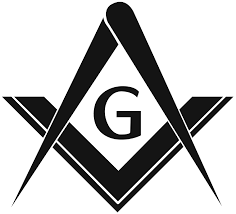 